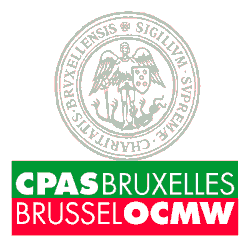 Le CPAS de (la Ville de) Bruxelles, grande institution publique bruxelloise, reconnue pour sa politique dynamique d’intervention qui vise à répondre aux besoins des plus démunis et employant plus de 2.500 personnes, recherche  , pour entrée en fonction immédiate :Géomètre-expert - Urbaniste (H / F)chargé de la valorisation et de la gestion de son patrimoine non bâti ou bâti (extraordinaire)Le CPAS de (la Ville de) Bruxelles est le propriétaire de biens non bâtis, pour une superficie totale de 2.238 hectares, dont approximativement 80% situés en Région flamande, 16% en Région wallonne et 4% en Région de Bruxelles-Capitale. Le CPAS a pour mission de gérer ces biens en bon père de famille et d’en assurer la juste valorisation, à les mettre au service des missions publiques d’action sociale dont le CPAS est légalement investi. Cette valorisation peut prendre la forme de locations de longue ou de courte durée, de baux emphytéotiques ou de droits de superficies, de plans de lotissement, etc. mais se réalisera aussi par la vente de biens dans les conditions les plus favorables et opportunes. Le CPAS de Bruxelles est par ailleurs propriétaire d’un patrimoine constitué de biens bâtis, qui font l’objet soit, d’un bail de résidence principale (1.860 logements concernés), d’un bail commercial, d’un bail pour location d’un bureau ou pour location d’un parking ;soit, de locations accordées dans le cadre d’opérations dites « extraordinaires ».Le Département des Propriétés se structure en deux divisions, dont la Division « Opérations extraordinaires ». Celle-ci est chargée de la gestion des biens non bâtis et des bâtiments spécifiques. Elle est par ailleurs chargée également de l’acquisition de biens pour le CPAS. Le présent appel à candidats vise à remplir la fonction de géomètre-expert à exercer au grade d’Inspecteur - expert immobilier (A) au sein de cette division « Opérations extraordinaires ».Responsabilités :assurer la gestion patrimoniale des biens (valorisation, projets de lotissement, surveillance,…)procéder à la récolte et l’analyse des points de comparaison, réaliser des expertises et des évaluations de biens prendre les contacts nécessaires avec les services communaux et régionauxeffectuer ou faire effectuer les opérations suivantes : mesurages, bornages, reprises de mitoyennetés, cubage, sablonnage, nivellementassurer la gestion locative de terrains, dresser des états des lieux, réaliser une estimation des dégâts locatifsProfil  :disposer d’un diplôme de géomètre, d’expert immobilier ou d’urbanisteavoir une bonne connaissance du secteur immobilier avoir une approche solide en matière de financement des opérations immobilièresêtre parfait bilingue français-néerlandaisavoir de bonnes connaissances informatiquesavoir minimum cinq ans d’expérience professionnelle en tant que géomètre-expert ou urbaniste est un atoutLa rémunération sera conforme aux échelles barémiques de la fonction publique en vigueur au CPAS de Bruxelles.Les candidats adresseront leur lettre de motivation et CV, soit par courrier au CPAS de Bruxelles – Service du Personnel, rue Haute 298A à 1000 Bruxelles, soit par courriel à jobs@cpasbru.irisnet.be.